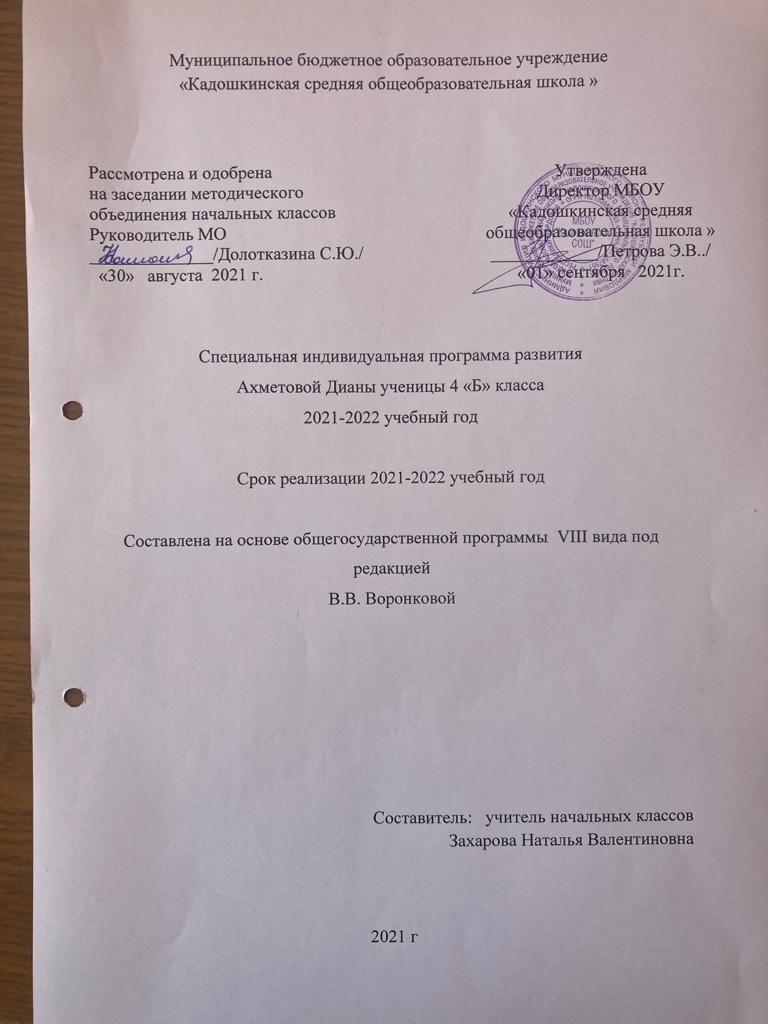 Структура СИПР1.Общие сведения о ребёнке.2.Психолого-педагогическая характеристика.3.Индивидуальный учебный план.4.Расписание индивидуальных занятий.5.Содержание образования.5.1. Базовые учебные действия.5.2.Содержание учебных предметов.5.3. Нравственное воспитание.6.Специалисты, участвующие в реализации СИПР.7.Программа сотрудничества с семьей.8.Перечень необходимых технических средств и дидактических материалов.9.Средства мониторинга и оценки динамики обучения.10. Приложения.Пояснительная запискаСпециальная индивидуальная программа развития (СИПР) разработана на основе адаптированной основной общеобразовательной программы образования обучающихся с умеренной, тяжелой и глубокой умственной (интеллектуальными нарушениями), тяжелыми и множественными нарушениями (вариант 2) в соответствии с ФГОС для обучающихся с умственной отсталостью (интеллектуальными нарушениями) и нацелена на образование ребенка с ТМНР, проживающего в домашних условиях с учетом его особых образовательных потребностей.Нормативные документы:- Закон РФ от 29 декабря 2012 г. № 273 – ФЗ «Об образовании в Российской Федерации».- Приказ Минобрнауки России от 19 декабря 2014 года № 1599 «Об утверждении федерального государственного образовательного стандарта образования обучающихся с умственной отсталостью (интеллектуальными нарушениями)», зарегистрирован в Минюсте России 3 февраля 2015 года № 35850.- Адаптированная основная общеобразовательная программа для обучающихся с умеренной, тяжелой и глубокой умственной отсталостью (интеллектуальными нарушениями), тяжелыми множественными нарушениями развития (вариант 2).- Адаптированная основная общеобразовательная программа образования обучающихся с умеренной, тяжелой и глубокой умственной отсталостью (интеллектуальными нарушениями), тяжелыми и множественными нарушениями (вариант 2) МБОУ «КСОШ».Локальные акты:- Договор на проведение образовательной деятельности МБОУ «КСОШ»- Положение о специальной индивидуальной программе развития.- Положение о разработке и реализации адаптированной основной общеобразовательной программы образования обучающихся с умственной отсталостью (интеллектуальными нарушениями) (вариант 2) МБОУ «Кадошкинская средняя общеобразовательная школа»Индивидуальные сведения о ребёнкеФИО ребенка: Ахметова Диана НаильевнаВозраст ребенка: 13лет (19.10.2006г.)Место жительства: п.Кадощкино, ул. Светотехническая, д.24-13Мать: Ахметова Наталья АнатольевнаОтец: Ахметов Наиль КамилевичГод обучения в МБОУ «КСОШ»: 42.Психолого-педагогическая характеристикаДиана до школы не посещала детский сад. Девочка живет с мамой, папой и сестрой. Родители заботятся о ребёнке. Эмоциональное состояние ребенка неустойчивое. Реагирует только на громкий звук. Плохо понимает обращенную речь, надо повторять несколько раз. Соотносит себя с именем и эмоционально реагирует на интонацию говорящего с ней. Диана обучается в 4 классе с 01.09.21г.Взаимоотношения со сверстниками: со сверстниками не контактирует, т.к. на индивидуальном обучении.Взаимоотношения с педагогом: от общения не отказывается, но часто отвлекается на посторонние предметы. Инструкции взрослого понимает плохо. Требуется многократное повторение.Особенности социальных контактов: низкая познавательная активность, почти полное отсутствие речи.Трудности в освоении норм поведения: усвоены недостаточно.Трудности в обученииУ ребенка сложная структура нарушения развития, обусловленная интеллектуальным и психофизическим недоразвитием в тяжелой степени. Отмечаются трудности переключения на другие виды деятельности, недостаточность концентрации внимания, замедленность восприятия, снижение объема механической памяти, низкая познавательная активность, что проявляется в пониженном интересе к заданиям, плохой сосредоточенности, медлительности и пониженной переключаемости психических процессов. Ребенок с тяжелой умственной отсталостью имеет конкретное негибкое мышление, образование отвлеченных понятий значительно затруднено или невозможно, внимание с трудом привлекается, отличается неустойчивостью и отвлекаемостью. Удается привлечь внимание к некоторым ярким и звучащим предметам или к постоянно меняющемуся изображению в компьютере или яркими дидактическими предметами. Наблюдается несформированность эмоционально-волевой сферы. В связи со спецификой эмоциональной сферы, неразвитостью волевых процессов, ребенок не способен произвольно регулировать свое эмоциональное состояние в ходе любой организованной деятельности, что иногда проявляется в негативных поведенческих реакциях (машет руками и ногами). Кроме всего перечисленного, трудности в обучении вызываются недоразвитием мотивационно-потребностной сферы. Интерес к какой-либо деятельности, если возникает, то, как правило, носит кратковременный, неустойчивый характер.  На индивидуальных занятиях работает иногда очень активно.Особенности различных видов деятельностиИгровая деятельность: выполняет простые игровые действия с предметами, но нет усидчивости, игрушками манипулирует, разбрасывает.Не прослеживается положительная динамика в дидактических и подвижных играх.Продуктивные виды деятельности: навыки и умения не соответствуют возрасту. Во всех видах деятельности требуется помощь и постоянный контроль.Навыки самообслуживания: в основном все за ребенка делает мама.Хозяйственно-бытовой труд (ст. возраст): участие не принимает.В обучении и развитии ребенка учитываются индивидуальные образовательные потребности:- Потребность в комплексной коррекционной помощи. Определение круга лиц, участвующих в образовании и их взаимодействие.Для реализации особых образовательных потребностей обучающегося с ТМНР обязательной является специальная организация всей его жизни, обеспечивающая развитие его жизненной компетенции.В разработке и реализации СИПР участвуют специалисты:педагог – Захарова Н.В..Приоритетные предметные области: Язык и речевая практика, Математика, Окружающий мир, Искусство.Образовательные предметы:1. Речь и альтернативная коммуникация 
2. Математические представления3. Окружающий природный мир4. Человек5. Изобразительная деятельность3. Индивидуальный учебный план на 2020-2021 учебный год
4. Расписание индивидуальных занятий.Используется определенная структура занятия:Подготовительный этап. Организационный момент (приветствие, беседа с ребенком для создания положительного настроя на работу, выбор удобной позы, создание мотивации на занятие и проведение занятия на положительном эмоциональном фоне, подбор индивидуальных стимулов для ребёнка).Основной этап. Создание проблемной ситуации. Например, в практических жизненных ситуациях, повторение погоды за окном и др.).Дыхательная, и артикуляционная гимнастика.Повторение изученного, подача нового материала.Двигательная гимнастика.Итог занятия.В ходе обучения все этапы занятия направлены на формирование базовых учебных действий.5. Содержание образования.5.1. Базовые учебные действия.
5.2. Содержание учебных предметов .
Содержание образования СИПР включает конкретные задачи, отобранные из содержания учебных предметов, коррекционных занятий, которые актуальны для образования Сергея Н. в силу его психофизических способностей.Предметные области (учебные предметы):Язык и речевая практика.Речь и альтернативная коммуникация:Цель: Формирование коммуникативных и речевых навыков с использованием средств вербальной и альтернативной коммуникации. Развитие понимания обращенной речи. Развитие дыхания, голосовых реакций и речевой активности, интонированного лепета.Описание возможных результатов обучения:1) Овладение доступными средствами коммуникации и общения вербальными и невербальными.- способность понимать обращенную речь, понимать смысл доступных жестов и графических изображений: рисунков, фотографий, пиктограмм- умение пользоваться средствами альтернативной коммуникации: жестом, взглядом, воспроизводящими (синтезирующими) речь устройствами (персональными компьютерами и др.).2) Развитие речи как средства общения в тесной связи с познанием окружающего мира, личным опытом ребенка.- понимание слов, обозначающих объекты и явления природы, объекты рукотворного мира и деятельность человека.- умение использовать усвоенный словарный и фразовый материал в коммуникативных ситуациях.Математика.Математические представления:Цель: формирование начальных пространственно-временных понятий, представлений о размере, форме, цвете предметов окружающей среды (на доступном уровне восприятий), умения применять их в повседневной жизни в соответствии с возможностями ребенка.Описание возможных результатов обучения:- умение определить по одному или двум сенсорным эталонам; найти, подать названный предмет, выбрав из ряда объектов;- ориентировка в пространстве и узнавание объектов учебной комнаты, помещения столовой, туалетной комнаты;- понимание простых предлогов с пространственным значением (в, на, под)«Окружающий мир».Человек:Цель: Повышение уровня самостоятельности и независимости в процессе самообслуживания, формирование представления о себе самом и ближайшем окружении.Описание возможных результатов обучения:- представления о собственном теле- распознавание своих ощущений и обогащение сенсорного опыта- соотнесение себя со своим именем, своим изображением на фотографии, отражением в зеркале- отнесение себя к определенному полу- умение определять «моё» и «не моё», выражать свои потребности- формирование умений определять свое самочувствие (как хорошее или плохое), локализировать болезненные ощущения и сообщать о них взрослым- умение соблюдать режимные моменты (чистка зубов утром и вечером, мытье рук после посещения туалета и перед едой)- умение обслуживать себя: одеваться и раздеваться с прямой помощью взрослого, формировать навыки самостоятельного принятия пищи, умения пить из поильника, проситься в туалет и выполнять гигиенические процедуры- сообщать с использование средств альтернативной коммуникации о последовательности режимных моментов.Окружающий социальный мир:Цель: Формирование коммуникативных навыков для социализации в общество, формирование представлений о человеке и окружающем его социальном и предметном мире, а также умения соблюдать элементарные правила поведения в социальной среде.Описание возможных результатов обучения:- адекватные манипуляции с предметами- по указанию взрослого формировать возможные адекватные действия с учебными предметами- представление о диких и домашних животных, временах года.- формирование навыков приветствия с взрослымИскусство.Изобразительная деятельность:Цель: развитие самостоятельности, заинтересованности к предлагаемым заданиям, создание положительного эмоционального состояния, обеспечение игровой мотивации детской деятельности.Формирование прослеживающей функции глаза, развитие кожно-мышечного анализатора, тактильных ощущений, слухового, зрительного восприятия, развитие специфических манипуляций, формирование сенсорных эталонов цвета, величины, формы. Развитие способности фиксировать взгляд на ярких изображениях, различиях предметов по величине, цвету, форме.Описание возможных результатов обучения:- формировать интерес к доступным видам изобразительной деятельности- умение использовать инструменты с прямой помощью взрослого и материалы в процессе доступной изобразительной деятельности- получение положительных эмоций от изобразительной деятельности- формирование доступных сенсорных эталоновЛичностные и предметные результаты освоения учебного предмета«Речь и альтернативная коммуникация».Предметные результатыМинимальный уровень:Понимание простых по звуковому составу слов (мама, папа, дядя и др.)Реагирование на собственное имя.Узнавание (различение) имён членов семьи, педагога.Называние (употребление) отдельных звуков, звукоподражаний, звуковых комплексов.Называние (употребление) простых по звуковому составу слов (мама, папа, дядя и др.)Достаточный уровень:Называние (употребление)звуком, звукоподражанием, звуковым комплексом, обозначающих предмет (посуда, игрушки, одежда, обувь, животные)Называние (употребление) звуком, звукоподражанием, звуковым комплексом, обозначающих действия предмета (пить, есть, сидеть, стоять, бегать, спать, рисовать, играть, гулять и др.).Называние (употребление) звуком, звукоподражанием, звуковым комплексом, указывающих на предмет, его признак (я, он, мой, твой.)Сообщение собственного имени посредством графического изображения (электронного устройства).Сообщение имён членов семьи посредством графического изображения (электронного устройства).Использование графического изображения (электронного устройства) для обозначения предметов и объектов.Личностные результаты:овладение начальными навыками адаптации в динамично изменяющемся и развивающемся мире; овладение доступными социально-бытовыми навыками, используемыми в повседневной жизни; сформированность навыков сотрудничества с взрослыми в разных социальных ситуациях;развитие этических чувств, проявление доброжелательности, отзывчивости.КАЛЕНДАРНО-ТЕМАТИЧЕСКОЕ ПЛАНИРОВАНИЕПО РЕЧИ И АЛЬТЕРНАТИВНОЙ КОММУНИКАЦИИВ качестве комплекса артикулярной гимнастики  используются:«Вкусное варенье» - движения широким языком по верхней губе вверх и вниз. Губы и нижняя челюсть неподвижны.«Прятки» - не закрывая рот, язык отодвинут назад, кончик языка находится внизу.«Закрытые ворота» - язык между зубами.«Маятник» - медленное с постепенным ускорением движение языка вправо и влево, как маятник и др. Для развития речевого дыхания и выработки плавного выдоха при надувание шарика; произношении звуков речи следует проводить дыхательные упражнения без речевого сопровождения и с ним, например: поддувание листиков, бумажных ленточек; надувание шарика;- раздувание углей в костре, дутье на чай, больное место.КАЛЕНДАРНО-ТЕМАТИЧЕСКОЕ ПЛАНИРОВАНИЕПО МАТЕМАТИЧЕСКИМ ПРЕДСТАВЛЕНИЯМКАЛЕНДАРНО-ТЕМАТИЧЕСКОЕ ПЛАНИРОВАНИЕПО ОКРУЖАЮЩЕМУ ПРИРОДНОМУ МИРУКАЛЕНДАРНО-ТЕМАТИЧЕСКОЕ ПЛАНИРОВАНИЕПО ОКРУЖАЮЩЕМУ МИРУ( Человек)КАЛЕНДАРНО-ТЕМАТИЧЕСКОЕ ПЛАНИРОВАНИЕПО ИЗОБРАЗИТЕЛЬНОЙ ДЕЯТЕЛЬНОСТИ6.1Нравственное развитиеДоброжелательное отношение к окружающим; умение устанавливать контакт, общаться и взаимодействовать с детьми и взрослыми с использованием общепринятых форм общения, как вербальных таки невербальных; доверительное отношение и желание взаимодействовать со взрослым (во время гигиенических процедур, одевания, приёма пищи); умения выражать свои желания, делая выбор.Формирование экологической культуры,здорового и безопасного образа жизниОсознанное отношение к собственному здоровью на основе соблюдения правил личной гигиены, режима дня.Готовность безбоязненно (доступными средствами) обратиться за помощью к окружающим, привлечь к себе внимание.7.Программа сотрудничества с семьёй8. Перечень необходимых технических средств и дидактических материаловВ качестве средств для выполнения заданий подобраны материалы для стимуляции тактильного, зрительного слухового восприятия – это яркие, необычные, интересные пособия, изготовленные своими руками, или заводские игрушки (резиновые, шероховатые, мягкие, с «колючками»; с деталями, которые возможно снять и рассмотреть, звенящие, заводные и многие другие; наборы предметных картинок, наборы сюжетных картинок, настольные развивающие игры; нитки (разные виды, ткани разных сортов, природные материалы (засушенные листья, шишки, желуди, скорлупа грецкого ореха и т.д.).Используется оборудование для проведения предметно-практических упражнений (ножницы, бумага и картон цветные, клей, краски, кисточки, пластилин или масса для лепки и т.п.).Модели и натуральный ряд: муляжи фруктов, ягод, грибов и овощей; гербарии; модели фигур человека, животных, растений, посуды, бытовых приборов, мебели и пр.Конструкторы: квартира, дом, город, ферма, водоем и т.д.Используются доступные ребенку музыкальные инструменты (трещотки, колокольчик, треугольник, барабан, бубен, маракасы, металлофоны, свистульки, деревянные ложки и др.).Также для персонализации учебного процесса и эффективной социализации ребенка в работе используются информационно-компьютерные технологии. На занятиях, педагог совместно с ребенком применяют ноутбук, планшет с программным обеспечением для мобильных компьютерных платформ (развивающие программы, игры). Есть и технические средства для обучения: классная доска с набором креплений для картинок, постеров, таблиц, CD/DVD-проигрыватели, телевизор, компьютер с программным обеспечением, магнитная доска.Применяется полифункциональное игровое оборудование - мягкие модули, мячи, кубики, пирамидки, пазлы, мозаики, и др.Учебно- методическое обеспечениеЛитература для учителя:Основная:1. АООП НОО МБОУ «КСОШ»2. Программы специальных (коррекционных) образовательных учреждений VIII вида под редакцией В.В.Воронковой, Москва «Просвещение» 2010 г.Дополнительная:Аксенова А. К.. Якубовская Э. В. Дидактические игры на уроках русского языка в 1 - 4 классах вспомогательной школы. М., 1987.Бабина Г.В. Анализ смысловой структуры текста учащимися с тяжелыми нарушениями речи // Онтогенез речевой деятельности: норма и патология. Монографический сборник. – М., 2005.Бабина Г.В. Системный подход в формировании грамматического строя речи у учащихся школы для детей с тяжелыми нарушениями речи // Недоразвитие и утрата речи. Вопросы теории и практики / Под ред. Л. И. Беляковой.– М., 1985.Воронкова В. В. Коломыткина, И.В. Букварь для специальных (коррекционных) образовательных учреждений VIII видаВоронова В. В. Обучение грамоте и правописанию в 1 - 4 классах вспомогательной школы. М., 1988.Воспитание и обучение детей во вспомогательной школе: Пособие для учителей / Под ред. В. В. Воронковой. М., 1994.Ермакова И. И. Коррекция речи и голоса у детей и подростков. - М. 1996.Зикеев А. Г. Читай! Размышляй! Пиши! Часть 1-3: пособие по развитию речи для 3-6 классов специальных (коррекционных) образовательных учреждений I и II вида. М. Владос. 2005 г.9.Средства мониторинга и оценки динамики обученияПри оценке результативности освоения обучающимся СИПР мы опираемся на критерии, разработанные ранее. Применяем метод наблюдения и метод экспертной оценки.Учитель оценивает уровень сформированности представлений, действий, операций, внесенных в СИПР, динамику обучения по следующим критериям (1 раз в полугодие, т. е. 2 раза в год):Оценка отражает степень самостоятельности обучающегося: выполняет ли он учебную задачу, включенную в СИПР, самостоятельно, либо со значительной или частичной физической помощью, по образцу, подражанию или по инструкции. Показатели самостоятельности представлены в таблице 2.Таблица 2.№Предметная областьУчебныепредметыКол-во часов в неделюКол-во часов в год  1Язык и речевая практикаРечь и альтернативная коммуникация            4136  2МатематикаМатематические представления            4136  3Окружающий мирЧеловек           0,517  3Окружающий мирОкружающий природный мир           134  4ИскусствоИзобразительная деятельность           134Дни неделипеременапеременаПонедельник15.00-15.35. Речь и альтернативная коммуникация15.35-15.4515.45-16.20Окружающий природный мирВторник15.00-15.35Окружающий природный мир/Человек15.35-15.4515.45-16.20Математические представления Среда15.00-15.35. Математические представления15.35-15.4515.45-16.20Речь и альтернативная
коммуникация16.20-16.3016.30-17.05Изобразительная деятельностьЧетверг15.00-15.35. Речь и альтернативная коммуникация15.35-15.4515.45-16.20Математические представленияПятница15.45-16.20Математические представления15.35-15.4515.45-16.20ЧеловекСодержание1 полугодие2 полугодие15. Программа формирования базовых учебных действий15. Программа формирования базовых учебных действий15. Программа формирования базовых учебных действий15.1. Создание благоприятной обстановки, способствующей формированию положительной мотивации и эмоциональному конструктивному взаимодействию с взрослыми (родственник, педагог и др.) и сверстниками.15.1.1. Спокойное пребывание в новой среде15.1.2. Перемещение в новой среде без проявлений дискомфорта15.1.3. Принятие контакта, инициированного взрослым15.1.4. Установление контакта с педагогом и другими взрослыми, участвующими в организации учебного процесса15.1.5. Ориентация в учебной среде (пространство, материалы, расписание): нахождение индивидуального шкафа для хранения личных вещей; нахождение своего (рабочего) места за столом; нахождение своего набора индивидуальных заданий; нахождение места хранения набора индивидуальных заданий; нахождение места для отдыха; нахождение места, предназначенного для игровой деятельности; нахождение места хранения игрушек15.2. Формирование учебного поведения15.2.1. Поддержание правильной позы15.2.2. Направленность взгляда на лицо взрослого, на выполняемое задание15.2.3. Подражание простым движениям и действиям с предметами15.2.4. Выполнение простых речевых инструкций (дай, возьми, встань, сядь, подними и др.)15.2.5. Использование по назначению учебных материалов15.2.7 Выполнение действий с предметами (по подражанию)15.2.8 Выполнение простых действий с картинками (по подражанию)15.2.9 Выполнение соотнесения одинаковых предметов (по образцу)15.2.10 Выполнение соотнесения одинаковых картинок (по образцу)15.2.11 Выполнение простых действий с предметами и картинками (по образцу)15.2.12 Выполнение соотнесения предмета с соответствующим изображением (по образцу)15.3. Формирование умения выполнять задания в соответствии с определенными характеристиками15.3.1. Выполнение задания полностью (от начала до конца)15.3.4. Переход от одного задания (операции, действия) к другому в соответствии с расписанием занятий, алгоритмом действия и т.д.Содержание1 полугодие2 полугодие1. Речь и альтернативная (дополнительная) коммуникация.1. Речь и альтернативная (дополнительная) коммуникация.1. Речь и альтернативная (дополнительная) коммуникация.1.1. Коммуникация.1.1.1. Коммуникация с использованием вербальных средств.1.1.1.1. Установление зрительного контакта с собеседником;1.1.1.3. Реагирование на собственное имя1.1.1.4. Приветствие собеседника звуком (словом, предложением)1.1.1.5. Привлечение к себе внимания звуком (словом, предложением)1.1.1.6. Выражение своих желаний словом (предложением)1.1.1.7. Обращение с просьбой о помощи, выражая её звуком (словом, предложением)1.1.1.8. Выражение согласия (несогласия) звуком (словом, предложением)1.1.1.9. Выражение благодарности звуком (словом, предложением)1.1.1.10. Ответы на вопросы словом (предложением)1.1.1.12. Поддержание диалога на заданную тему: поддержание зрительного контакта с собеседником, соблюдение дистанции (очередности) в разговоре, общение с собеседником с учетом его эмоционального состояния1.1.1.13. Прощание с собеседником звуком (словом, предложением)1.2. Развитие речи средствами вербальной и невербальной коммуникации.1.2.1. Импрессивная речь.1.2.1.1. Понимание простых слов «мама», «папа», «дядя» и др.1.2.1.2. Реагирование на собственное имя1.2.1.3. Узнавание (различение) имён членов семьи, учащихся класса, педагогов1.2.1.4. Понимание слов, обозначающих предмет (посуда, мебель, игрушки, одежда, обувь, животные, овощи, фрукты, бытовые приборы, школьные принадлежности, продукты, транспорт, птицы и др.)1.2.2. Экспрессивная речь.1.2.2.2. Называние (употребление) простых по звуковому составу слов (мама, папа, дядя и др.)1.2.2.3. Называние собственного имени1.2.2.4. Называние имён членов семьи (педагога)1.2.2.5. Называние (употребление) слов, обозначающих предмет (посуда, мебель, игрушки, одежда, обувь, животные, овощи, фрукты, бытовые приборы, школьные принадлежности, продукты, транспорт, птицы и др.)1.2.2.6. Называние (употребление) обобщающих понятий (посуда, мебель, игрушки, одежда, обувь, животные, овощи, фрукты, бытовые приборы, школьные принадлежности, продукты, транспорт, птицы и др.)1.2.2.7. Называние (употребление) слов, обозначающих действия предмета (пить, есть, сидеть, стоять, бегать, спать, рисовать, играть, гулять и др.)1.2.2.8. Называние (употребление) слов, обозначающих признак предмета (цвет, величина, форма и др.)1.2.2.9. называние (употребление) слов, обозначающих признак действия, состояние (громко, тихо, быстро, медленно, хорошо, плохо, весело, грустно и др.)1.2.3. Экспрессия с использованием средств невербальной коммуникации.1.2.3.1. Сообщение собственного имени посредством напечатанного слова 1.2.3.3. Использование графического изображения  для обозначения предметов и объектов (посуда, мебель, игрушки, одежда, обувь, животные, овощи, фрукты, бытовые приборы, школьные принадлежности, продукты, транспорт, птицы и др.)1.2.3.4. Использование графического изображения для обозначения действия предмета (пить, есть, сидеть, стоять, бегать, спать, рисовать, играть, гулять и др.)1.2.3.5. Использование графического изображения для обозначения признака предмета (цвет, величина, форма и др.)1.2.3.6. Использование графического изображения для обозначения обобщающих понятий (посуда, мебель, игрушки, одежда, обувь, животные, овощи, фрукты, бытовые приборы, школьные принадлежности, продукты, транспорт, птицы и др.)1.3. Чтение и письмо.1.3.2. Начальные навыки чтения и письма.1.3.2.1. Узнавание (различение) образов графем (букв)1.3.2.4. Узнавание буквы в слоге (слове)1.3.2.5. Называние буквы1.3.2.6. Чтение слога (слова)1.3.2.7. Написание буквы (слога, слова, предложения)2. Математические представления.2. Математические представления.2. Математические представления.2.1. Количественные представления.2.1.1. Нахождение одинаковых предметов2.1.4. Различение множеств: «один», «много», «мало», «пусто»2.1.7. Пересчет предметов по единице2.1.9. Узнавание цифр2.1.11. Обозначение числа цифрой2.1.12. Написание цифры2.1.13. Знание отрезка числового ряда 1-5 (1-10)2.2. Представления о форме.2.2.1. Узнавание (различение) геометрических тел: «шар», «куб», «призма», «брусок»2.2.2. Соотнесение формы предметов с геометрическими телами2.2.3. Узнавание (различение) геометрических фигур: треугольник, квадрат, прямоугольник, круг, точка, линия (прямая, ломаная), отрезок2.2.9. Обводка геометрической фигуры (треугольник, квадрат, прямоугольник, круг) по шаблону (трафарету, контурной линии)2.2.11. Рисование геометрической фигуры: точка, линия (прямая, ломаная), треугольник, квадрат, прямоугольник, круг2.3. Пространственные представления2.3.1. Ориентация в пространственном расположении частей тела на себе (другом человеке, изображении): верх (вверху), низ (внизу), перед (спереди), зад (сзади), правая (левая) рука (нога, сторона тела)2.4. Временные представления.2.4.1. Узнавание (различение) частей суток2.4.5. Знание смены дней: вчера, сегодня, завтра2.4.7. Различение времен года2.5. Представления о величине.2.5.6. Сравнение предметов по длине2.5.9. Различение предметов по высоте2.5.10. Сравнение предметов по высоте3 Окружающий природный мир3 Окружающий природный мир3 Окружающий природный мир3.1. Временные представления.3.1.1. Узнавание (различение) частей суток (утро, день, вечер, ночь)3.1.12. Узнавание (различение) календарей (настенный, настольный и др.)3.1.19. Узнавание (различение) явлений природы (дождь, снегопад, листопад, гроза, радуга, туман, гром, ветер)3.2. Животный мир.3.2.1. Знание строения животного (голова, туловище, лапы, ноги, рога, хвост, копыта, грива, шерсть, вымя, пятачок, уши)3.2.4. Узнавание (различение) домашних животных (корова, свинья, лошадь, коза, овца (баран), кот, собака3.2.5. Знание питания домашних животных3.2.10. Узнавание (различение) детенышей домашних животных (теленок, поросенок, жеребенок, козленок, ягненок, котенок, щенок)3.2.11. Узнавание (различение) диких животных (лиса, заяц, волк, медведь, лось, белка, еж, кабан, тигр)3.2.28. Узнавание (различение) домашних птиц (курица (петух), утка, гусь, индюк)3.2.48. Узнавание (различение) речных насекомых (жук, бабочка, стрекоза, муравей, кузнечик, муха, комар, пчела, таракан)3.2.54. Узнавание (различение) животных, живущих в квартире (кошка, собака, декоративные птицы, аквариумные рыбки, черепахи, хомяки)3.3. Объекты природы.3.3.1. Узнавание Солнца3.3.3. Узнавание Луны3.3.18. Узнавание леса3.3.31. Узнавание воды3.3.34. Узнавание реки3.3.36. Соблюдение правил поведения на реке3.3.40. Узнавание огня3.3.43. Соблюдение правил обращения с огнем3.4. Растительный мир.3.4.1. Узнавание (различение) растений (дерево, куст, трава)3.4.14. Узнавание (различение) фруктов (яблоко, банан, лимон, апельсин, груша, мандарин, персик, абрикос, киви) по внешнему виду (вкусу, запаху)3.4.15. Различение съедобных и несъедобных частей фрукта4 Человек4 Человек4 Человек4.1. Представления о себе.4.1.1. Узнавание (различение) мальчика и девочки по внешнему виду4.1.2. Идентификация себя как мальчика (девочки), юноши (девушки)4.1.3. Узнавание (различение) частей тела (голова (волосы, уши, шея, лицо), туловище (спина, живот), руки (локоть, ладонь, пальцы), ноги (колено, ступня, пальцы, пятка)4.1.5. Узнавание (различение) частей лица человека (глаза, брови, нос, лоб, рот (губы, язык, зубы)4.2. Семья.4.2.1. Узнавание (различение) членов семьи4.2.2. Узнавание (различение) детей и взрослых4.3. Гигиена тела.4.3.3. Смешивание воды до комфортной температуры4.3.4. Вытирание рук полотенцем4.3.7. Нанесение крема на руки4.3.8. Подстригание ногтей ножницами4.3.12. Вытирание лица4.3.14. Очищение носового хода4.3.17. Чистка зубов4.3.24. Чистка ушей4.4. Обращение с одеждой и обувью.4.4.1. Узнавание (различение) предметов одежды (пальто (куртка, шуба, плащ), шапка, шарф, варежки (перчатки), свитер (джемпер, кофта), рубашка (блузка, футболка), майка, трусы, юбка (платье), брюки (джинсы, шорты), носки (колготки))4.4.3. Узнавание (различение) деталей предметов одежды (пуговицы (молнии, заклепки), рукав (воротник, манжеты))4.4.5. Узнавание (различение) предметов обуви (сапоги (валенки), ботинки, кроссовки, туфли, сандалии, тапки)4.4.8. Узнавание (различение) головных уборов (шапка, шляпа, кепка, панама, платок)4.4.16. Расстегивание (развязывание) липучки (молнии, пуговицы, ремня, кнопки, шнурка)4.4.17. Снятие предмета одежды (например, кофты: захват кофты за край правого рукава, стягивание правого рукава кофты, захват кофты за край левого рукава, стягивание левого рукава кофты)4.4.20. Застегивание (завязывание) липучки (молнии, пуговицы, кнопки, ремня, шнурка)4.4.21. Надевание предмета одежды (например, брюк: захват брюк за пояс, вставление ноги в одну брючину, вставление ноги в другую брючину, натягивание брюк)5. Домоводство.5. Домоводство.5. Домоводство.5.4. Уход за вещами.5.4.1. Стирка белья.5.4.1.1. Подготовка вещей к стирке.5.4.1.1.1.Сортировка белья по цвету (белое и цветное белье), по составу ткани (хлопчатобумажная и шерстяная ткань), по назначению (постельное, кухонное белье, одежда), по предметам одежды (майки, брюки, рубашки, носки)5.4.1.2. Ручная стирка.5.4.1.2.1. Наполнение емкости водой5.4.1.2.5. Замачивание белья5.4.1.2.6. Застирывание белья5.4.1.2.7. Полоскание белья5.4.1.2.8. Выжимание белья5.4.1.2.9. Вывешивание белья на просушку5.4.3. Уход за одеждой.5.4.3.1. Складывание вещей: постельного (кухонного) белья, предметов одежды5.4.3.2. Вывешивание одежды на «плечики»5.4.3.3. Чистка одежды5.4.3.4. Складывание зимних (летних) вещей на хранение5.4.4. Уход за обувью.5.4.4.1. Определение необходимости чистки (мытья) обуви5.4.4.4. Выбор чистящего средства5.4.4.5. Соблюдение последовательности действий при чистке обуви: открывание тюбика с кремом, нанесение крема на ботинок, распределение крема по всей поверхности ботинка, натирание поверхности ботинка, закрывание тюбика с кремом5.5. Уборка помещения и территории5.5.1. Уборка помещения.5.5.1.1.Уборка мебели.5.5.1.1.1. Уборка с поверхности стола остатков еды и мусора5.5.1.1.2. Вытирание поверхности мебели5.5.1.1.3. Чистка мягкой мебели5.5.1.2. Уборка пола.5.5.1.2.1. Сметание мусора в определенное место5.5.1.2.2. Заметание мусора на совок5.5.1.2.6. Чистка поверхности пылесосом5.5.1.4. Мелкий ремонт.5.5.1.4.1. Выполнение ремонтных работ5.5.2.Уборка территории.5.5.2.1. Уборка бытового мусора5.5.2.2. Подметание территории5.5.2.3. Сгребание травы и листьев5.5.2.4. Уборка снега: сгребание снега, перебрасывание снега5.5.2.5. Уход за уборочным инвентарем5.3. Приготовление пищи.5.3.1. Продукты питания5.3.1.1. Узнавание (различение) напитков (вода, чай, сок, какао, лимонад, компот, квас, кофе)5.3.1.2. Узнавание напитка по упаковке5.3.1.3. Узнавание (различение) молочных продуктов (молоко, йогурт, творог, сметана, кефир, масло, мороженое)5.3.1.5. Знание (соблюдение) правил хранения молочных продуктов5.3.1.6. Узнавание (различение) мясных продуктов, готовых к употреблению (колбаса, ветчина) и требующих обработки (приготовления) (мясо (свинина, говядина, баранина, птица), сосиска, сарделька, котлета, фарш)5.3.1.9. Узнавание (различение) рыбных продуктов, готовых к употреблению (крабовые палочки, консервы, рыба (копченая, соленая, вяленая) и требующих обработки (приготовления) (мясо (филе рыбы, краб, креветка), рыбная котлета, рыбный фарш)5.3.1.12. Узнавание (различение) муки и мучных изделий, готовых к употреблению (хлеб, батон, пирожок, булочка, сушки, баранки, сухари) и требующих обработки (приготовления) (макаронные изделия (макароны, вермишель, рожки)5.3.1.15. Узнавание (различение) круп и бобовых, готовых к употреблению (консервированная фасоль, кукуруза, горошек, свежий горох) и требующих обработки (приготовления) (греча, рис, пшено и др. крупы, бобовые)5.3.1.18. Узнавание (различение) кондитерских изделий (торт, печенье, пирожное, конфета, шоколад)5.3.1.20. Различение растений огорода (овощи, пряная зелень), сада (фрукты, ягоды)5.3.2. Приготовление блюда.5.3.2.4. Мытье продуктов5.3.2.5. Чистка овощей5.3.2.6. Резание ножом5.3.2.14. Поддержание чистоты рабочего места в процессе приготовления пищи5.1. Обращение с кухонным инвентарем.5.1.1. Различение предметов посуды для сервировки стола (тарелка, стакан, кружка, ложка, вилка, нож), для приготовления пищи (кастрюля, сковорода, чайник, половник, нож)5.1.3. Различение чистой и грязной посуды5.1.4. Очищение остатков пищи с посуды5.1.9. Чистка посуды5.2. Покупки.5.2.1. Планирование покупок5.2.2. Выбор места совершения покупок5.2.4. Нахождение нужного товара в магазине5.2.6. Складывание покупок в сумку5.2.8. Раскладывание продуктов в места хранения6 Окружающий социальный мир6 Окружающий социальный мир6 Окружающий социальный мир6.1. Школа.6.1.1. Узнавание (различение) помещений школы6.2. Предметы и материалы, изготовленные человеком.6.2.1. Знание свойств бумаги (рвется, мнется, намокает)6.2.3. Узнавание (различение) инструментов, с помощью которых работают с бумагой (ножницы, шило для бумаги, фигурный дырокол)6.2.5. Узнавание предметов, изготовленных из дерева (стол, полка, деревянные игрушки, двери и др.)6.2.6. Узнавание (различение) инструментов, с помощью которых обрабатывают дерево (молоток, пила, топор)6.2.8. Узнавание предметов, изготовленных из стекла (ваза, стакан, оконное стекло, очки и др.)6.2.9. Соблюдение правил безопасности при обращении с предметами, изготовленными из стекла6.2.13. Узнавание предметов, изготовленных из металла (ведро, игла, кастрюля и др.)6.2.14. Знание свойств ткани (мягкая, мнется, намокает, рвётся))6.2.15. Узнавание предметов, изготовленных из ткани (одежда, скатерть, штора, покрывала, постельное бельё, обивка мебели и др.)6.2.16. Узнавание (различение) инструментов, с помощью которых работают с тканью (ножницы, игла)6.3. Предметы быта.6.3.1. Узнавание (различение) электробытовых приборов: телевизор, утюг, лампа, вентилятор, обогреватель, микроволновая печь, тостер, блендер, электрический чайник, фен, кондиционер6.3.4. Узнавание (различение) предметов мебели: стол, стул, диван, шкаф, полка, кресло, кровать, табурет, комод6.3.7. Узнавание (различение) предметов посуды: тарелка, стакан, кружка, ложка, вилка, нож, кастрюля, сковорода, чайник, половник, нож8 Изобразительная деятельность8 Изобразительная деятельность8 Изобразительная деятельность8.1. Аппликация.8.1.1. Узнавание (различение) разных видов бумаги: цветная бумага, картон, фольга, салфетка и др.8.1.2. Узнавание (различение) инструментов и приспособлений, используемых для изготовления аппликации: ножницы, шило, войлок, трафарет, дырокол и др.8.1.3. Сжимание бумаги8.1.4. Отрывание бумаги заданной формы (размера)8.1.5. Сгибание листа бумаги пополам (вчетверо, по диагонали)8.1.6. Скручивание листа бумаги8.1.7. Намазывание всей (части) поверхности клеем8.1.11. Вырезание по контуру8.1.14. Соединение деталей между собой8.2. Лепка.8.2.1. Узнавание (различение) пластичных материалов: пластилин, тесто, глина8.2.3. Разминание пластилина (теста, глины)8.2.4. Раскатывание теста (глины) скалкой8.2.5. Отрывание кусочка материала от целого куска8.2.6. Откручивание кусочка материала от целого куска8.2.7. Отщипывание кусочка материала от целого куска8.2.9. Размазывание пластилина по шаблону (внутри контура)8.2.10. Катание колбаски на доске (в руках)8.2.11. Катание шарика на доске (в руках)8.2.14. Сгибание колбаски в кольцо8.2.15. Закручивание колбаски в жгутик8.2.18. Расплющивание материала на доске (между ладонями, между пальцами)8.2.19. Скручивание колбаски (лепешки, полоски)8.2.22. Лепка предмета из одной (нескольких) частей8.3. Рисование.8.3.1. Узнавание (различение) материалов и инструментов, используемых для рисования: краски, мелки, карандаши, фломастеры, палитра, мольберт, кисти, емкость для воды8.3.6. Выбор цвета для рисования8.3.8. Рисование точек8.3.9. Рисование (вертикальных, горизонтальных, наклонных) линий8.3.10. Соединение точек8.3.17. Рисование предмета (объекта) с натуры№п/пДатаТемаКол.час.Реализация обязательного образовательного уровня.1-4Штриховка. Геометрические фигуры.4Учить обводить по шаблону, раскрашивать. Закреплять название геометрических фигур и цветов.5-8Звук  [я]. Буква Яя.4Учить выделять звук в словах, читать громко-тихо, долго-кратко.9-12Письмо буквы Яя по обводке.4Учить писать печатную букву.13-16Звук  [е]. Буква Ее.4Учить выделять звук в словах, читать громко-тихо, долго-кратко.17-20Письмо буквы Ее по обводке.4Учить писать печатную букву.21-24Звук  [ю]. Буква Юю.4Учить выделять звук в словах, читать громко-тихо, долго-кратко.25-28Письмо буквы Юю по обводке.4Учить писать печатную букву.29-32Звук  [ы]. Буква ы.4Учить выделять звук в словах, читать громко-тихо, долго-кратко.33-36Письмо буквы ы по обводке.4Учить писать печатную букву.37-41Звук [к]. Буква Кк.5Учить выделять звук в словах, читать громко-тихо, долго-кратко.42-46Письмо буквы Кк по обводке.5Учить писать печатную букву.47-49Звуки  [я], [е], [ю], [ы], [к].3Учить читать слоги сливая плавно звуки.50-52Письмо слогов по обводке.3Учить писать слоги.53-57Звук [ё]. Буква Ёё.5Учить выделять звук в словах, читать громко-тихо, долго-кратко.58-62Письмо буквы Ёё по обводке.5Учить писать печатную букву.63-65Звуки  [а], [о], [у], [и], [с].3Учить читать слоги сливая плавно звуки.66-68Письмо слогов по обводке.3Учить писать слоги.69-73Звук [б]. Буква Бб. 5Учить выделять звук в словах, читать громко-тихо, долго-кратко.74-78Письмо буквы Бб по обводке.5Учить писать печатную букву.79-81Звуки  [я], [е], [ю], [ы], [б].3Учить читать слоги сливая плавно звуки.82-84Письмо слогов по обводке.3Учить писать слоги.85-89Звук [в]. Буква Вв. 5Учить выделять звук в словах, читать громко-тихо, долго-кратко.90-94Письмо буквы Вв по обводке.5Учить писать печатную букву.95-97Звуки  [ё], [о], [е], [ы], [б].3Учить читать слоги сливая плавно звуки.98-100Письмо слогов по обводке.3Учить писать слоги.101-105Звук [ф]. Буква Фф. 5Учить выделять звук в словах, читать громко-тихо, долго-кратко.106-110Письмо буквы Фф по обводке.5Учить писать печатную букву.111-113Звуки  [а], [о], [у], [и], [л].3Учить читать слоги сливая плавно звуки.114-116Письмо слогов по обводке.3Учить писать слоги.117-119Звуки  [я], [е], [ю], [е], [ю], [ы], [ф], [в], [б].3Учить читать слоги сливая плавно звуки.120-122Письмо слогов по обводке.3Учить писать слоги.123-127Чтение односложных слов.6Учить читать односложные слова.128-136Чтение двусложных слов.8Учить читать двусложные слова.№п/пДатаТемаКол.час.Реализация обязательного образовательного уровня.1-3Классификация предметов по цвету.3Закреплять умение делить предметы на группы (по цвету).4-6Классификация предметов по форме.3Закреплять умение делить предметы на группы (по форме).7-9Классификация предметов по цвету и форме.3Закреплять умение делить предметы на группы (по цвету и форме).10-12Классификация предметов по размеру.3Закреплять умение делить предметы на группы (по размеру).13-15Понятия вверху, внизу.3Формировать умение ориентироваться в листе бумаги.16-17Составление картинок из двух частей.2Учить составлять целое из двух частей.18-23Число и цифра 6.6Закреплять умение ориентироваться в числовом ряду.24-29Число и цифра 7.6Закреплять умение ориентироваться в числовом ряду.30-35Число и цифра 8.6Закреплять умение ориентироваться в числовом ряду.36-41Число и цифра 9.6Закреплять умение ориентироваться в числовом ряду.42-47Число и цифра 10.6Закреплять умение ориентироваться в числовом ряду.48-49Составление картинок из трех частей.2Учить составлять целое из трех частей.50-53Слова, раскрывающие сущность сложения: возьми ещё, всего, стало.4Закреплять умение объединять предметы в одну группу.54-57Слова, раскрывающие сущность вычитания: убери, осталось.4Закреплять умение (убирать) предметы из группы.58-61Слова, раскрывающие сущность сложения и вычитания.4Закреплять умение пример на сложение и вычитание в пределах 5.62-67Примеры вида +1.6Закреплять умение составлять пример на сложение в пределах 10.68-73Примеры вида – 1.6Закреплять умение составлять пример на вычитание в пределах 10.74-79Примеры вида +1, -1.6Закреплять умение составлять пример на сложение и вычитание в пределах 10.80-85Примеры вида +1+1.6Закреплять умение составлять пример на сложение в пределах 10.86-91Примеры вида – 1-1.6Закреплять умение составлять пример на вычитание в пределах 10.92-97Примеры вида +1+1, -1-1.6Закреплять умение составлять пример на сложение и вычитание в пределах 10.98-103Примеры вида +2.6Закреплять умение составлять пример на сложение в пределах 10.104-109Примеры вида – 2.6Закреплять умение составлять пример на вычитание в пределах 10.110-115Повторение приемов сложения и вычитания вида + или - 16Закреплять умение составлять пример на сложение и вычитание116-123Простые задачи.8Закреплять умение составлять простые задачи124-136Повторение изученного.12№п/пДатаТемаКол.час.Реализация обязательного образовательного уровня.1-2Времена года.2Познакомить с названиями времен года.3-4Время года – лето.2Формировать умение наблюдать за изменениями в природе.5-6Различение растений: дерево, трава, куст.2Формировать умение наблюдать за изменениями в неживой природе.7-8Представление о почве. Свойства почвы.2Формировать умение наблюдать за изменениями в неживой природе.9-10Осень. Признаки осени.2Формировать умение наблюдать за изменениями в природе.11-12Представления о воде. Свойства воды.2Формировать умение наблюдать за изменениями в природе.13-14Формирование представлений о воздухе2Формировать умение наблюдать за изменениями в неживой природе.15-16Различение частей суток.2Формировать умение наблюдать за изменениями в сутках.17-18Неделя. Название дней недели.2Формировать умение наблюдать за недельным изменением.19-20Сезонные изменения в природе. Зима2Формировать умение наблюдать за изменениями в природе.21-22Узнавание хвойных деревьев. Внешние особенности.2Формировать умение наблюдать за изменениями в живой природе.23-24Зимние забавы. Свойства снега. Лед2Формировать умение наблюдать за изменениями в неживой природе.25-26Признаки весны.Сезонные изменения в природе.2Формировать умение наблюдать за сезонными изменениями.27-28Сезонные изменения в неживой природе.2Формировать умение наблюдать за изменениями в природе.29-30Небесные тела. Солнце. Звезды. Луна.2Формировать умение наблюдать за изменениями в неживой природе.31-32Комнатные растения и уход за ними. Герань.2Формировать умение наблюдать за изменениями в живой природе.33-34Домашние птицы и животные.2Формировать умение наблюдать за деятельностью домашних животных..№п/пДатаТемаКол.час.Реализация обязательного образовательного уровня.1Правила здорового образа жизни. Режим дня.1 Учить строить свою жизнь по расписанию2Культура поведения за столом. Добрые слова1Учить пользоваться столовыми приборами.Лицо в зеркале.3Правила и нормы культуры поведения и общения в семье.1Следить за правилами поведения за столом.4Правила личной гигиены1Знать органы и правила ухода за ними. 5Окружающая среда и здоровье человека.1Связать окружающую среду со здоровьем человека.6Профилактика простудных заболеваний1Учить правильно, гулять на свежем воздухе7Кожа. Уход за кожей.1Знать органы и правила ухода за ними.8Глаза - органы зрения. Правила бережного отношения к глазам.1 Знать органы и правила ухода за ними. 9Из чего варят каши?1Познакомить с  крупами для каш.10Самые полезные овощи и фрукты.2Знать все о пользе фруктов и овощей.11Осанка. Её значение.1Познакомить с красивой осанкой у людей.12Одежда. Виды одежды.1Знать названия видов одежды.13Повседневная и праздничная одежда.1Уметь различать одежду.14Уход за обувью и головными уборами.1Уметь давать правила близким о голоде и жажде.15Дети и взрослые.1Учиться различать по возрасту людей.16Представлениео профессиональной деятельностичленов семьи.1Уметь различать род занятий в семье.№п/пДатаТемаКол.час.Реализация обязательного образовательного уровня.1-2Работа с природным материалом. «Природа вокруг нас».2Закреплять названия основных цветов. Закреплять умение соблюдать последовательность действий при работе с природным материалом.3-4Аппликация из осенних листьев «Стрекоза», «Ёж»2Формировать умение ориентироваться в листе. Закреплять умение соблюдать последовательность действий при работе с листьями.5-6Рисование листьями «Осенний листопад»2Учить обводить трафарет; правильно, аккуратно раскрашивать. 7-8Рисование «Корзина с ягодами»2Учить правильно, аккуратно вырезать детали аппликации. Формировать умение ориентироваться в листе.9-10Лепка «Осенний ковер». Дополнение изделия крупамии семенами.2Учить правильно, аккуратно лепить.11-12Аппликация из бумаги «Клоун из геометрических фигур»2Формировать умение ориентироваться в листе. Развивать умение правильно собирать детали.13-14Знакомство с хохломской росписью. Рисование попунктиру и раскрашивание «Тарелка».2Формировать умение ориентироваться в листе. Развивать умение закрашивать внутри контура.15-17Знакомство с городецкой росписью. Рисование по пунктиру и раскрашивание рисунка «Разделочная доска». Рисование «Узор для платья дымковской барышни»3Учить правильно, аккуратно закрашивать по заданному плану.18Аппликация. Узоры на крылышках бабочки.1Формировать умение ориентироваться в листе.19-20Лепка. Бабочка.2Формировать умение ориентироваться в размере.21-22Лепка из пластилина веточки сирени2Формировать умение ориентироваться в размере и цвете.23-26Рисование узора в полосе из треугольников. Раскрашивание готового геометрического орнамента в  квадрате.4Формировать умение ориентироваться в листе.27-29Рисование по мокрой бумаге «Радуга»2Формировать умение рисовать по мокрому.30-31Рисование «Дом в деревне».2Закреплять умение соблюдать последовательность действий при работе с красками.32Рисование «Светит солнце. Бежит ручей. Плыветкораблик».1Формировать умение рисовать линии (вертикальные, горизонтальные, наклонные, дугообразные).33Рисование по опорным точкам «Скворечник».1Формировать умение рисовать линии (вертикальные, горизонтальные, наклонные, дугообразные).34Аппликация «Верба».1Закреплять умение соблюдать последовательность действий при работе над аппликацией.ЗадачиМероприятияОтчёт о проведенииПовышение осведомлённости родителей об особенностях развития и специфических образовательных потребностей их ребёнкаИндивидуальные консультации родителей со специалистами (по запросу родителей)Консультации родителей по темам:-«Реализация СИПР в домашних условиях»-«Формирование навыков предметно-практической деятельности»-«Организация свободного времени дома»Обеспечение участия семьи в разработке и реализации СИПР, единство требований к обучающемуся в семье и образовательной организацииУчастие родителей в разработке СИПРПосещение родителями занятийКонсультирование родителей по вопросам обучения ребёнка, выбор единых подходов и приёмов работыПсихологическая поддержка семьиУчастие в занятияхИндивидуальные консультации с психологомОрганизация регулярного обмена информацией о ребёнке, ходе реализации СИПР и результатах её освоенияЛичные встречи, беседыПоказатели самостоятельности учащегося (ПС)Условные обозначенияДействие выполняется взрослым (ребенок пассивен)!Действие выполняется ребенком:- со значительной помощью взрослогопп- с частичной помощью взрослогоп- по последовательной инструкции (по изображению или вербально)и- подражая или по образцуо- самостоятельнос- узнает объекту- не всегда узнает объектнву- не узнает объектн